	                  NSA Border Battle		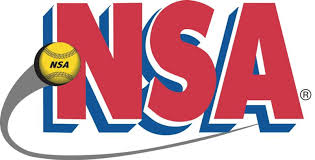 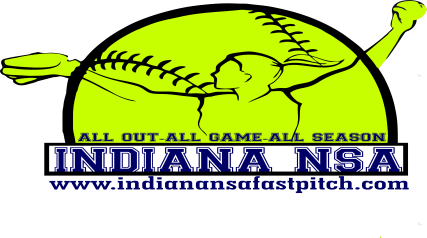 Michigan City10u PoolHobart Stealers						Crown Point BansheesBombats Fast PitchSaturday2pm		Hobart Stealers vs Crown points Banshees  (Field #2)  14-03:30PM		Hobart Stealers vs Bombats Fast Pitch (Field #2)  13-15PM		Crown Point Banshees vs Bombats Fast Pitch (Field #2)  9-8All Pool games are 75 minutes. A winner must be determined.$200 Scholarship Winner-  12U Hobart Stealers – Sophie Rivera